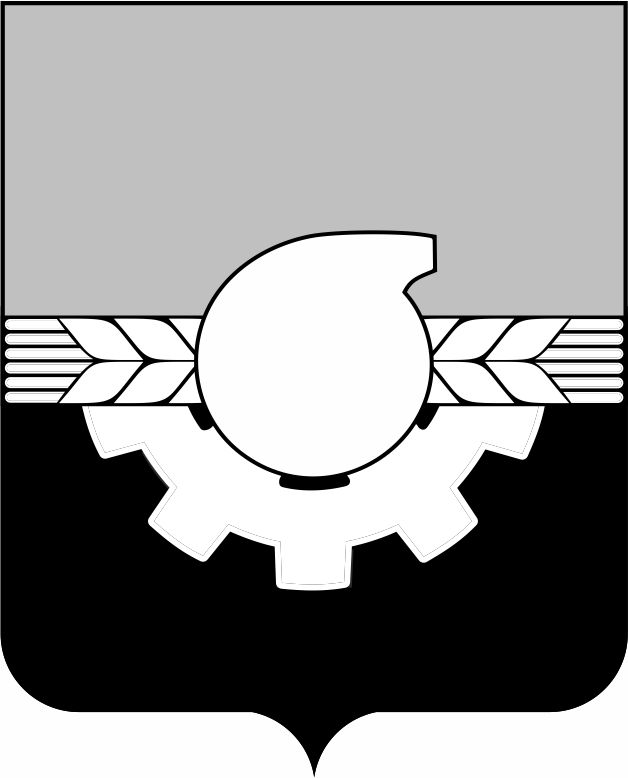 АДМИНИСТРАЦИЯ ГОРОДА КЕМЕРОВОПОСТАНОВЛЕНИЕот 02.03.2020 № 604Об условиях приватизации здания, расположенного по адресу: г. Кемерово,  ул. Озерная, 1а	В соответствии с Федеральным законом от 21.12.2001 № 178-ФЗ 
«О приватизации государственного и муниципального имущества», положением «О порядке приватизации муниципального имущества города Кемерово», утвержденным решением Кемеровского городского Совета народных депутатов от 24.04.2015 № 403, положением «Об организации и проведении продажи государственного или муниципального имущества в электронной форме», утвержденным Постановлением Правительства РФ           № 860 от 27.08.2012, Прогнозным планом приватизации муниципального имущества города Кемерово на 2020 год, утвержденным решением Кемеровского городского Совета народных депутатов от 29.11.2019 № 276, отчетом об оценке рыночной стоимости от 29.10.2019 № 1-1057/3, выполненным ООО «Независимый экспертно-консалтинговый центр»:          1. Признать утратившим силу постановление администрации города Кемерово от 09.12.2019 № 3298 «Об условиях приватизации здания, расположенного по адресу:  г. Кемерово,  ул. Озерная, 1а».2. Утвердить условия приватизации здания общей площадью 
2 630,3 кв.м (кадастровый номер: 42:24:0401028:651), расположенного по адресу: г. Кемерово, ул. Озерная, 1а.2.1. Установить способ приватизации – продажа муниципального имущества в электронной форме посредством публичного предложения.2.2. Установить форму подачи предложений о цене – открытая.2.3. Установить начальную цену здания в соответствии с отчетом об оценке рыночной стоимости в размере 3 045 000 (три миллиона сорок пять тысяч) рублей с учетом НДС.2.4. Установить цену отсечения в размере 1 522 500 (один миллион пятьсот двадцать две тысячи пятьсот) рублей с учетом НДС. 2.5. Продажа муниципального имущества осуществляется одновременно с земельным участком общей площадью 8 261,22 кв.м (кадастровый номер:  42:24:0401028:1) стоимостью 2 057 000 (два миллиона пятьдесят семь тысяч) рублей, НДС не облагается.3. Комитету по работе со средствами массовой информации администрации города Кемерово (Е.А.Дубкова) обеспечить официальное опубликование настоящего постановления.4. Контроль за исполнением данного постановления возложить 
на председателя комитета по управлению муниципальным имуществом города Кемерово Н.Ю.Хаблюка.Глава города 					                                    И.В.Середюк